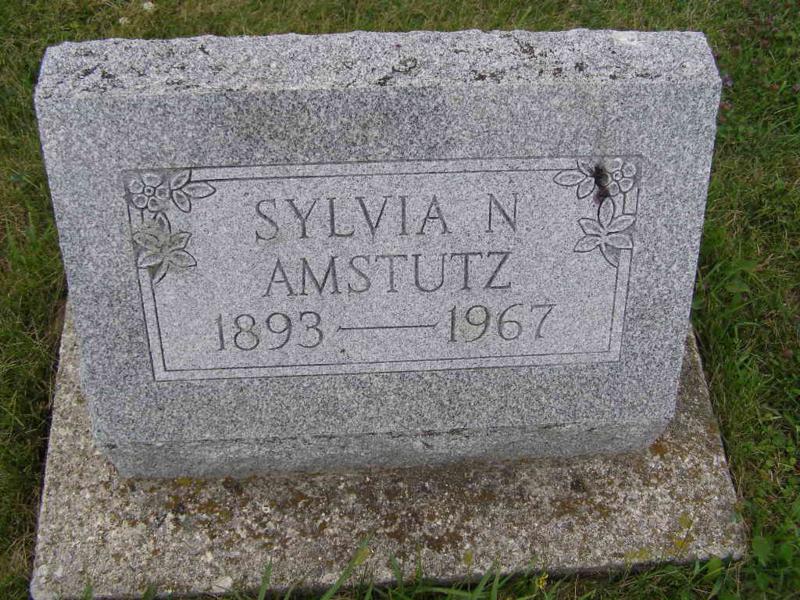 Sylvia N. AmstutzDate of Death: September 16, 1967Date of Burial: September 18, 1967Burial: Lot 204, Orig. PlattMiss Sylvia N. AmstutzServices for Miss Sylvia N. Amstutz, 74, who died at 6 am yesterday in the Twin Maples Nursing Home, will be at 2 pm Monday at Chalfant-Perry-Klaehn Funeral Home, The Rev. C. Vlot officiating Burial will be at Berne.Miss Amstutz was a patient at the nursing home for eight months. She was a native of Berne and was employed at the Lutheran Hospital here as a nurses aid for many years. She was a member of the First Missionary Church.Surviving are three sisters and six brothers: Mrs. Celina Klopenstein and Mrs. Agnes Miller, both of Fort Wayne; Mrs. Leona Oyer, Grabill; Jesse Amstutz, Roseville, Mich.; Wesley, Homer, Oswin, and Clifton Amstutz, all of Berne; and Velas Amstutz of Van Nuys, Calif.Friends may call at the funeral home after 3 pm today.Berne Library Heritage Room (IN) MRE Obit Book 1966-1972, image 90Transcribed by Jim Cox